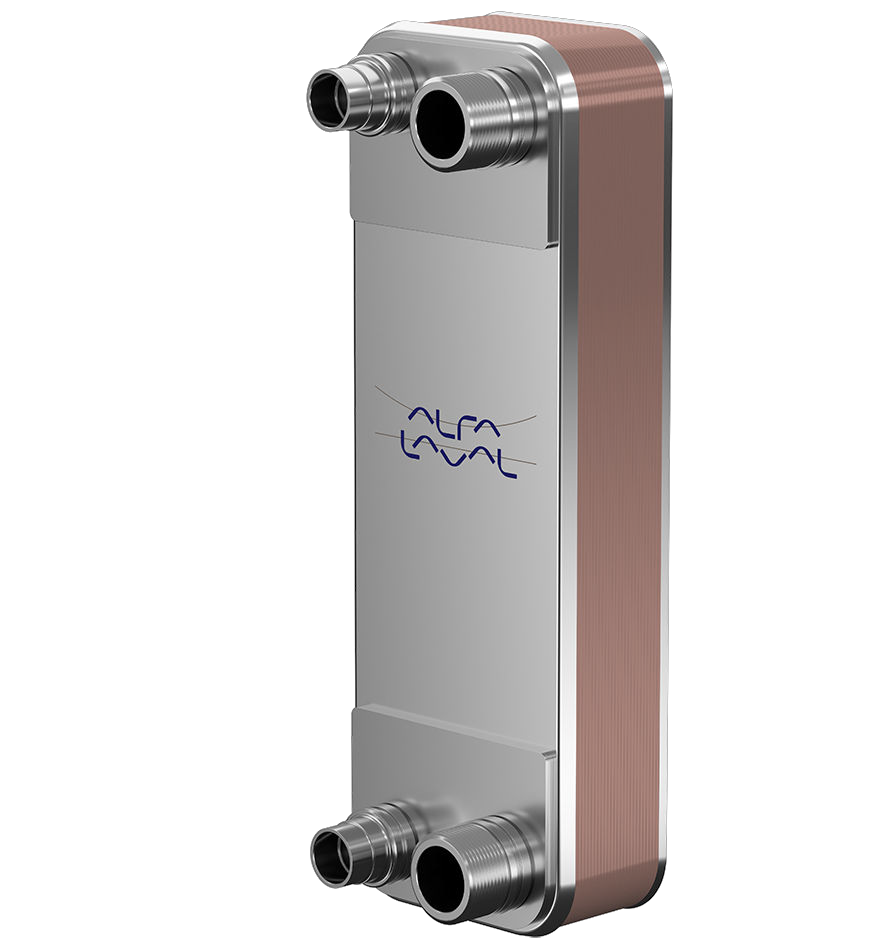 Alfa Laval AXP82Lutowany płytowy wymiennik ciepła dla ekstremalnie wysokich wymagań ciśnieniowychWprowadzenieAlfa Laval AXP został specjalnie zaprojektowany do pracy w systemach klimatyzacji i urządzeniach chłodzących, w których wymagania ciśnieniowe są ekstremalnie wysokie.ZastosowaniaZe względu na wydajność pracy w warunkach wysokiego ciśnienia, szczególnie dobrze nadają się do zastosowań związanych z CO2 takich jak transkrytyczne chłodzenie gazu. ZaletyOdporność na ekstremalne wysokie ciśnienia roboczeKompaktowośćŁatwy montażUrządzenie samoczyszcząceNiskie wymagania związane z serwisem i konserwacjąWszystkie jednostki zostały przetestowane pod kątem szczelnościKonstrukcja bezuszczelkowaKonstrukcjaLutowanie uszczelnia i utrzymuje płyty razem w punktach styku, co zapewnia optymalną efektywność wymiany ciepła oraz odporność na ciśnienie. Zastosowanie zaawansowanych technik projektowych oraz rozbudowany system weryfikacji gwarantują najwyższą wydajność i najdłuższy możliwy okres użytkowania.Urządzenie może być dostarczone z systemem dystrybucji czynnika chłodniczego w celu zapewnienia optymalnej wydajności parownika. Przykłady króćców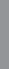 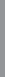 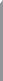 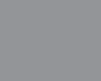 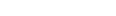 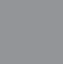 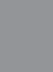 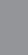 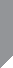 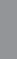 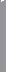 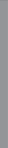 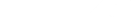 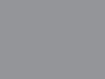 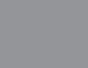 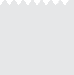 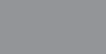 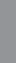 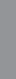 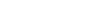 Gwint zewnętrzny 	          Lutowanie	              SpawanieRysunek wymiarowyWymiary w mm (cale)A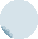 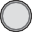 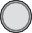 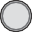 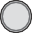 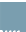 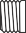 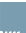 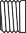 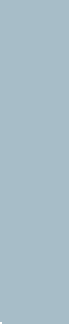 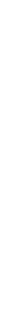 Ciśnienie I temperature projektowaAXP82 – wykres ciśnienie/temperatura, atest PEDbar (PSI) 159 (2306)147 (2132)140 (2030)133 (1929)102 (1479)94  (1363)90  (1305)85  (1233)Przeznaczony do pracy w całkowitej próżni. Płytowe lutowane wymienniki ciepła Alfa Laval posiadają wiele atestów zbiornika ciśnieniowego. W celu uzyskania dodatkowych informacji, prosimy o kontakt z przedstawicielem firmy Alfa Laval.Uwaga: powyższe wartości mają charakter wyłącznie informacyjny. Dokładne wartości można znaleźć na rysunku wygenerowanym przez konfigurator Alfa Laval lub u lokalnego przedstawiciela firmy Alfa Laval. Niniejszy dokument i jego zawartość podlegają prawom autorskim i innym prawom własności intelektualnej należącym do Alfa Laval Corporate AB. Żadna część tego dokumentu nie może być kopiowana, reprodukowana ani przekazywana w jakiejkolwiek formie, w jakikolwiek sposób lub w jakimkolwiek celu, bez uprzedniej pisemnej zgody Alfa Laval Corporate AB. Informacje i usługi przedstawione w tym dokumencie stanowią korzyść i usługę dla użytkownika i nie składa się żadnych oświadczeń ani gwarancji co do dokładności lub przydatności tych informacji i usług do jakiegokolwiek celu. Wszelkie prawa zastrzeżone.200002209-2-PL	© Alfa Laval Corporate ABKontakt z Alfa Laval: Aktualne dane kontaktowe Alfa Laval dla wszystkich krajów są zawsze dostępne na naszej stronie internetowej www.alfalaval.plTS-19690  100150225	˚C(-321)(194) (212)(302)(437)         (˚F)